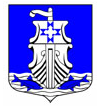 Совет депутатов		муниципального образования «Усть-Лужское сельское поселение»Кингисеппского муниципального районаЛенинградской областиРЕШЕНИЕот 24 марта 2023 года № 280О внесении изменений в Решение Совета депутатов муниципального образования «Усть-Лужское сельское поселение» Кингисеппского муниципального района Ленинградской области от 16.12.2022 года №256 «О бюджете муниципального образования «Усть-Лужское сельское поселение» Кингисеппского муниципального района Ленинградской области на 2023 год и на плановый период 2024 и 2025 годов»В соответствии с Бюджетным кодексом Российской Федерации и Уставом муниципального образования «Усть-Лужское сельское поселение» Кингисеппского муниципального района Ленинградской области, Совет депутатов муниципального образования «Усть-Лужское сельское поселение» Кингисеппского муниципального района Ленинградской областиРЕШИЛ:Внести в решение Совета депутатов муниципального образования «Усть-Лужское сельское поселение» Кингисеппского муниципального района Ленинградской области от 16.12.2022 года №256 «О бюджете муниципального образования «Усть-Лужское сельское поселение» Кингисеппского муниципального района Ленинградской области на 2023 год и на плановый период 2024 и 2025 годов» следующие изменения:В пункте 1:а) в абзаце 2 цифры «118 655,6» заменить цифрами «123 762,8»;б) в абзаце 3 цифры «174 741,0» заменить цифрами «192 632,2»;в) в абзаце 3 цифры «56 085,4» заменить цифрами «68 869,4».В пункте 2:а) в абзаце 2 и 3 цифры «121 047,9» заменить на «124 183,2»;б) в абзаце 2 и 3 цифры «122 834,9» заменить цифрами «124 362,7».Дополнить решение пунктом 3 следующего содержания: «3. Утвердить в пределах общего объема доходов бюджета муниципального образования «Усть-Лужское сельское поселение» муниципального образования «Кингисеппский муниципальный район» Ленинградской области, утвержденного статьей 1 частями 1 и 2 настоящего решения, объем межбюджетных трансфертов, получаемых из других бюджетов бюджетной системы Российской Федерации:на 2023 год в сумме 4 807,2 тысяч рублей;на 2024 год в сумме 3 135,3 тысяч рублей;на 2025 год в сумме 1 527,8 тысяч рублей.»Пункты 3 – 21 считать соответственно пунктами 4 – 22.Приложение №1 «Источники внутреннего финансирования дефицита бюджета муниципального образования «Усть-Лужское сельское поселение» Кингисеппского муниципального района Ленинградской области на 2023 год и на плановый период 2024 и 2025 годов» изложить в новой редакции:Приложение № 1 к решению Совета депутатов МО «Усть-Лужское сельское поселение» Кингисеппского муниципального района Ленинградской области   от 16.12.2022 года № 256(в редакции решения Совета депутатов МО «Усть-Лужское сельское поселение» от 24.03.2023 года № 280)Источники внутреннего финансирования дефицита бюджета муниципального образования «Усть-Лужское сельское поселение» Кингисеппского муниципального района Ленинградской областина 2023 год и на плановый период 2024 и 2025 годовПриложение №2 «Прогнозируемые поступления налоговых, неналоговых доходов и безвозмездных поступлений в бюджет муниципального образования «Усть-Лужское сельское поселение» Кингисеппского муниципального района Ленинградской области по кодам видов доходов на 2023 год и на плановый период 2024 и 2025 годов» изложить в новой редакции:Приложение № 2 к решению Совета депутатов МО «Усть-Лужское сельское поселение» Кингисеппского муниципального района Ленинградской области от 16.12.2022 года № 256(в редакции решения Совета депутатов МО «Усть-Лужское сельское поселение» от 24.03.2023 года № 280)Прогнозируемые поступления налоговых, неналоговых и безвозмездных поступлений в бюджет муниципального образования «Усть-Лужское сельское поселение» Кингисеппского муниципального района Ленинградской области по видам доходов на 2023 год и на плановый период 2024 и 2025 годовДополнить приложением № 3.1. «Изменение в распределение бюджетных ассигнований по целевым статьям (муниципальным программам и непрограммным направлениям деятельности), группам и подгруппам видов расходов, разделам и подразделам классификации расходов бюджетов на 2023 год и на плановый период 2024 и 2025 годов, предусмотренных приложением 3 к решению Совета депутатов МО «Усть-Лужское сельское поселение»  Кингисеппского муниципального района Ленинградской области на 2023 год и на плановый период 2024 и 2025 годов» следующего содержания:«Приложение № 3.1 к решению Совета депутатов МО «Усть-Лужское сельское поселение» Кингисеппского муниципального района Ленинградской области от 16.12.2022 года №256ИЗМЕНЕНИЕ РАСПРЕДЕЛЕНИЯ бюджетных ассигнований по целевым статьям (муниципальным программам и непрограммным направлениям деятельности), группам и подгруппам видов расходов классификации расходов бюджетов, по разделам и подразделам классификации расходов бюджета муниципального образования «Усть-Лужское сельское поселение» Кингисеппского муниципального района Ленинградской области на 2023 год и на плановый период 2024 и 2025 годов, предусмотренных приложением 3 к решению Совета депутатов муниципального образования «Усть-Лужское сельское поселение» Кингисеппского муниципального района Ленинградской области «О бюджете муниципального образования «Усть-Лужское сельское поселение» Кингисеппского муниципального района Ленинградской области на 2023 год и на плановый период 2024 и 2025 годов»Дополнить приложением 4.1. «Изменение в ведомственную структуру расходов бюджета муниципального образования «Усть-Лужское сельское поселение» Кингисеппского муниципального района Ленинградской области на 2023 год и на плановый период 2024 и 2025 годов, предусмотренных приложением 4 к решению Совета депутатов МО «Усть-Лужское сельское поселение» Кингисеппского муниципального района Ленинградской области на 2023 год и на плановый период 2024 и 2025 годов» следующего содержания:«Приложение № 4.1к решению Совета депутатов МО «Усть-Лужское сельское поселение» Кингисеппского муниципального района Ленинградской области от 16.12.2022 года №256ИЗМЕНЕНИЕ Ведомственной структуры расходов бюджета муниципального образования «Усть-Лужское сельское поселение» Кингисеппского муниципального района Ленинградской области на 2023 год и на плановый период 2024 и 2025 годов,предусмотренных приложением 4 к решению Совета депутатов муниципального образования «Усть-Лужское сельское поселение» Кингисеппского муниципального района Ленинградской области «О бюджете муниципального образования «Усть-Лужское сельское поселение» Кингисеппского муниципального района Ленинградской области на 2023 год и на плановый период 2024 и 2025 годов»Дополнить приложением № 5.1. «Изменение в распределение бюджетных ассигнований по разделам и подразделам классификации расходов бюджетов на 2023 год и на плановый период 2024 и 2025 годов, предусмотренных приложением 5 к решению Совета депутатов МО «Усть-Лужское сельское поселение» «О бюджете муниципального образования «Усть-Лужское сельское поселение» Кингисеппского муниципального района Ленинградской области на 2023 год и на плановый период 2024 и 2025 годов» следующего содержания:«Приложение № 5.1 к решению Совета депутатов МО «Усть-Лужское сельское поселение» Кингисеппского муниципального района Ленинградской области от 16.12.2022 года №256ИЗМЕНЕНИЕ РАСПРЕДЕЛЕНИЯ
 бюджетных ассигнований по разделам, подразделам бюджетной классификации расходов муниципального образования «Усть-Лужское сельское поселение» Кингисеппского муниципального района Ленинградской области на 2023 год и на плановый период 2024 и 2025 годов, предусмотренных приложением 5 к решению Совета депутатов муниципального образования «Усть-Лужское сельское поселение» Кингисеппского муниципального района Ленинградской области «О бюджете муниципального образования «Усть-Лужское сельское поселение» Кингисеппского муниципального района Ленинградской области на 2023 год и на плановый период 2024 и 2025 годов»В пункте 12:а) в абзаце 2 цифры «3 442,9» заменить цифрами «3 765,1».В пункте 17:а) в абзаце 2 цифры «14 737,0» заменить цифрами «15 204,5».Глава муниципального образования«Усть-Лужское сельское поселение»				                   Н.С.МиркасимоваКод НаименованиеСумма (тысяч рублей)Сумма (тысяч рублей)Сумма (тысяч рублей)Код Наименование2023 год2024 год2025 год1234501 05 00 00 00 0000 000Изменение остатков средств на счетах по учету средств бюджета68 869,40,00,001 05 00 00 00 0000 500Увеличение остатков средств бюджетов-123 762,8-124 183,2-124 362,701 05 02 00 00 0000 500 Увеличение прочих остатков средств бюджетов -123 762,8-124 183,2-124 362,701 05 02 01 00 0000 510Увеличение прочих остатков денежных средств бюджетов -123 762,8-124 183,2-124 362,701 05 02 01 10 0000 510Увеличение прочих остатков денежных средств бюджетов сельских поселений-123 762,8-124 183,2-124 362,701 05 00 00 00 0000 600Уменьшение остатков средств бюджетов 192 632,2124 183,2124 362,701 05 02 00 00 0000 600 Уменьшение прочих остатков средств бюджетов 192 632,2124 183,2124 362,701 05 02 01 00 0000 610Уменьшение прочих остатков денежных средств бюджетов 192 632,2124 183,2124 362,701 05 02 01 10 0000 610Уменьшение прочих остатков денежных средств бюджетов сельских поселений192 632,2124 183,2124 362,7Всего источников внутреннего финансирования68 869,40,00,0Код бюджетной классификацииИсточник доходовСумма Сумма Сумма Код бюджетной классификацииИсточник доходов2023 год2024 год2025 год12345Всего доходов123 762,8124 183,2124 362,71 00 00000 00 0000 000НАЛОГОВЫЕ И НЕНАЛОГОВЫЕ ДОХОДЫ118 655,6121 047,9122 834,91 01 00000 00 0000 000НАЛОГИ НА ПРИБЫЛЬ, ДОХОДЫ106 436,0108 671,2110 301,31 01 02000 01 0000 110Налог на доходы физических лиц106 436,0108 671,2110 301,31 01 02010 01 0000 110Налог на доходы физических лиц с доходов, источником которых является налоговый агент, за исключением доходов, в отношении которых исчисление и уплата налога осуществляются в соответствии со статьями 227, 227.1 и 228 Налогового кодекса Российской Федерации106 436,0108 671,2110 301,31 03 00000 00 0000 000НАЛОГИ НА ТОВАРЫ (РАБОТЫ, УСЛУГИ), РЕАЛИЗУЕМЫЕ НА ТЕРРИТОРИИ РОССИЙСКОЙ ФЕДЕРАЦИИ3 442,93 580,63 723,91 03 02000 01 0000 110Акцизы по подакцизным товарам (продукции), производимым на территории Российской Федерации3 442,93 580,63 723,91 03 02231 01 0000 110Доходы от уплаты акцизов на дизельное топливо, подлежащие распределению между бюджетами субъектов Российской Федерации и местными бюджетами с учетом установленных дифференцированных нормативов отчислений в местные бюджеты (по нормативам, установленным Федеральным законом о федеральном бюджете в целях формирования дорожных фондов субъектов Российской Федерации)1 671,41 738,21 807,81 03 02251 01 0000 110Доходы от уплаты акцизов на автомобильный бензин, подлежащие распределению между бюджетами субъектов Российской Федерации и местными бюджетами с учетом установленных дифференцированных нормативов отчислений в местные бюджеты (по нормативам, установленным Федеральным законом о федеральном бюджете в целях формирования дорожных фондов субъектов Российской Федерации)1 771,51 842,41 916,11 05 00000 00 0000 000НАЛОГИ НА СОВОКУПНЫЙ ДОХОД1 696,81 696,81 696,81 05 03000 01 0000 110Единый сельскохозяйственный налог1 696,81 696,81 696,81 05 03010 01 0000 110Единый сельскохозяйственный налог1 696,81 696,81 696,81 06 00000 00 0000 000НАЛОГИ НА ИМУЩЕСТВО4 127,14 146,54 160,11 06 01000 00 0000 110Налог на имущество физических лиц192,5193,3195,01 06 01030 10 0000 110Налог на имущество физических лиц, взимаемый по ставкам, применяемым к объектам налогообложения, расположенным в границах сельских поселений192,5193,3195,01 06 06000 00 0000 110Земельный налог3 934,63 953,23 965,11 06 06030 00 0000 110Земельный налог с организаций2 958,02 969,82 981,71 06 06033 10 0000 110Земельный налог с организаций, обладающих земельным участком, расположенным в границах сельских поселений2 958,02 969,82 981,71 06 06040 00 0000 110Земельный налог с физических лиц976,6983,4983,41 06 06043 10 0000 110Земельный налог с физических лиц, обладающих земельным участком, расположенным в границах сельских поселений976,6983,4983,41 11 00000 00 0000 000ДОХОДЫ ОТ ИСПОЛЬЗОВАНИЯ ИМУЩЕСТВА, НАХОДЯЩЕГОСЯ В ГОСУДАРСТВЕННОЙ И МУНИЦИПАЛЬНОЙ СОБСТВЕННОСТИ2 902,82 902,82 902,81 11 05000 00 0000 120Доходы, получаемые  в виде арендной либо иной  платы за передачу в возмездное пользование государственного и муниципального имущества (за исключением имущества бюджетных и  автономных учреждений, а также имущества государственных и муниципальных унитарных предприятий, в том числе казенных)1 302,61 302,61 302,61 11 05070 00 0000 120Доходы от сдачи в аренду имущества, составляющего государственную (муниципальную) казну (за исключением земельных участков)1 302,61 302,61 302,61 11 05075 10 0000 120Доходы от сдачи в аренду имущества, составляющего казну сельских поселений (за исключением земельных участков)1 302,61 302,61 302,61 11 09000 00 0000 120Прочие доходы  от использования имущества и прав, находящихся в  государственной и муниципальной собственности (за исключением имущества бюджетных и автономных учреждений, а также имущества государственных и муниципальных унитарных предприятий, в том числе казенных)1 600,21 600,21 600,21 11 09040 00 0000 120Прочие поступления от использования имущества, находящегося в государственной и муниципальной собственности (за исключением имущества бюджетных и автономных учреждений, а также имущества государственных и муниципальных унитарных предприятий, в том числе казенных)1 600,21 600,21 600,21 11 09045 10 0000 120Прочие поступления от использования имущества, находящегося в собственности сельских поселений (за исключением имущества муниципальных бюджетных и автономных учреждений, а также имущества муниципальных унитарных предприятий, в том числе казенных)1 600,21 600,21 600,21 13 00000 00 0000 000ДОХОДЫ ОТ ОКАЗАНИЯ ПЛАТНЫХ УСЛУГ И КОМПЕНСАЦИИ ЗАТРАТ ГОСУДАРСТВА50,050,050,01 13 01000 00 0000 000Доходы от оказания платных услуг (работ)50,050,050,01 13 01995 10 0000 130Прочие доходы от оказания платных услуг (работ) получателями средств бюджетов сельских поселений50,050,050,02 00 00000 00 0000 000БЕЗВОЗМЕЗДНЫЕ ПОСТУПЛЕНИЯ5 107,23 135,31 527,82 02 00000 00 0000 000БЕЗВОЗМЕЗДНЫЕ ПОСТУПЛЕНИЯ ОТ ДРУГИХ БЮДЖЕТОВ БЮДЖЕТНОЙ СИСТЕМЫ РОССИЙСКОЙ ФЕДЕРАЦИИ4 807,23 135,31 527,82 02 20000 00 0000 150Субсидии бюджетам бюджетной системы Российской Федерации (межбюджетные субсидии)4 489,12 803,31 184,4202 20299 10 0000 150Прочие субсидии бюджетам сельских поселений4 489,12 803,31 184,42 02 30000 00 0000 150Субвенции бюджетам бюджетной системы Российской Федерации318,1332,0343,42 02 30024 10 0000 150Субвенции бюджетам сельских поселений на выполнение передаваемых полномочий субъектов Российской Федерации3,53,53,52 02 35118 10 0000 150Субвенции бюджетам сельских поселений на осуществление первичного воинского учета на территориях, где отсутствуют военные комиссариаты314,6328,5339,92 04 00000 00 0000 000БЕЗВОЗМЕЗДНЫЕ ПОСТУПЛЕНИЯ ОТ НЕГОСУДАРСТВЕННЫХ ОРГАНИЗАЦИЙ300,00,00,02 04 05000 10 0000 150Безвозмездные поступления от негосударственных организаций в бюджеты сельских поселений300,00,00,02 04 05099 10 0000 150Прочие безвозмездные поступления от негосударственных организаций в бюджеты сельских поселений300,00,00,0НаименованиеЦСРВРРзПРСумма                                                                    (тысяч рублей)Сумма                                                                    (тысяч рублей)Сумма                                                                    (тысяч рублей)НаименованиеЦСРВРРзПР2023 год2024 год2025 год12345678Всего17 891,23 135,31 527,8Муниципальная программа "Развитие жилищно-коммунального хозяйства и благоустройство на территории МО «Усть-Лужское сельское поселение»42.0.00.000005 902,61 618,90,0Комплекс процессных мероприятий42.4.00.000005 902,61 618,90,0Комплекс процессных мероприятий "Организация и контроль деятельности по обращению с отходами на территории муниципального образования"42.4.02.000001 483,21 618,90,0Мероприятия по созданию мест (площадок) накопления твердых коммунальных отходов42.4.02.S47901 483,21 618,90,0Закупка товаров, работ и услуг для обеспечения государственных (муниципальных) нужд42.4.02.S47902001 483,21 618,90,0Коммунальное хозяйство42.4.02.S479020005021 483,21 618,90,0Комплекс процессных мероприятий "Благоустройство территории в МО "Усть-Лужское сельское поселение"42.4.03.000004 411,50,00,0Озеленение территории муниципального образования42.4.03.802004 314,50,00,0Закупка товаров, работ и услуг для обеспечения государственных (муниципальных) нужд42.4.03.802002004 314,50,00,0Благоустройство42.4.03.8020020005034 314,50,00,0Содержание, поддержание и улучшение санитарного и эстетического состояния территории муниципального образования42.4.03.80210455,00,00,0Закупка товаров, работ и услуг для обеспечения государственных (муниципальных) нужд42.4.03.80210200455,00,00,0Благоустройство42.4.03.802102000503455,00,00,0Благоустройство и содержание территорий поселения42.4.03.80710-358,00,00,0Закупка товаров, работ и услуг для обеспечения государственных (муниципальных) нужд42.4.03.80710200-358,00,00,0Благоустройство42.4.03.807102000503-358,00,00,0Комплекс процессных мероприятий "Создание условий для развития жилищного хозяйства на территории МО "Усть-Лужское сельское поселение"42.4.05.000007,90,00,0Прочие мероприятия в области жилищного хозяйства42.4.05.801607,90,00,0Закупка товаров, работ и услуг для обеспечения государственных (муниципальных) нужд42.4.05.801602007,90,00,0Жилищное хозяйство42.4.05.8016020005017,90,00,0Муниципальная программа МО "Усть-Лужское сельское поселение" "Реализация социально-значимых проектов на территории МО "Усть-Лужское сельское поселение"43.0.00.000001 821,50,00,0Комплекс процессных мероприятий43.4.00.000001 821,50,00,0Комплекс процессных мероприятий "Содействие развитию иных форм местного самоуправления на части территорий МО "Усть-Лужское сельское поселение"43.4.01.000001 821,50,00,0Реализация областного закона от 15 января 2018 года № 3-оз "О содействии участию населения в осуществлении местного самоуправления в иных формах на территориях административных центров и городских поселков муниципальных образований Ленинградской области"43.4.01.S46601 050,40,00,0Закупка товаров, работ и услуг для обеспечения государственных (муниципальных) нужд43.4.01.S46602001 050,40,00,0Дорожное хозяйство (дорожные фонды)43.4.01.S466020004091 050,40,00,0Реализация областного закона от 28 декабря 2018 года № 147-оз "О старостах сельских населенных пунктов Ленинградской области и содействии участию населения в осуществлении местного самоуправления в иных формах на частях территорий муниципальных образований Ленинградской области"43.4.01.S4770771,10,00,0Закупка товаров, работ и услуг для обеспечения государственных (муниципальных) нужд43.4.01.S4770200771,10,00,0Благоустройство43.4.01.S47702000503771,10,00,0Муниципальная программа "Развитие культуры и спорта на территории МО "Усть-Лужское сельское поселение"45.0.00.000001 824,91 184,41 184,4Комплекс процессных мероприятий45.4.00.000001 824,91 184,41 184,4Комплекс процессных мероприятий "Сохранение и развитие культурно - досуговой деятельности в МКУК КДЦ "Усть-Луга "45.4.01.000001 524,41 184,41 184,4Обеспечение деятельности домов культуры45.4.01.80230340,00,00,0Закупка товаров, работ и услуг для обеспечения государственных (муниципальных) нужд45.4.01.80230200340,00,00,0Культура45.4.01.802302000801340,00,00,0Дополнительные расходы местных бюджетов на сохранение целевых показателей повышения оплаты труда работников муниципальных учреждений культуры в соответствии с Указом Президента Российской Федерации от 7 мая 2012 года № 597 "О мероприятиях по реализации государственной социальной политики"45.4.01.S03601 184,41 184,41 184,4Расходы на выплаты персоналу в целях обеспечения выполнения функций государственными (муниципальными) органами, казенными учреждениями, органами управления государственными внебюджетными фондами45.4.01.S03601001 184,41 184,41 184,4Культура45.4.01.S036010008011 184,41 184,41 184,4Комплекс процессных мероприятий "Создание условий для развития физической культуры и спорта"45.4.02.00000300,50,00,0Прочие мероприятия в области физической культуры и спорта45.4.02.80270300,50,00,0Закупка товаров, работ и услуг для обеспечения государственных (муниципальных) нужд45.4.02.80270200300,50,00,0Массовый спорт45.4.02.802702001102300,50,00,0Муниципальная программа МО "Усть-Лужское сельское поселение" «Развитие автомобильных дорог в МО "Усть-Лужское сельское поселение"47.0.00.000005 407,80,00,0Комплекс процессных мероприятий47.4.00.000005 407,80,00,0Комплекс процессных мероприятий "Создание условий для осуществления дорожной деятельности"47.4.01.000005 407,80,00,0Содержание действующей сети автомобильных дорог общего пользования местного значения47.4.01.801001 777,80,00,0Закупка товаров, работ и услуг для обеспечения государственных (муниципальных) нужд47.4.01.801002001 777,80,00,0Дорожное хозяйство (дорожные фонды)47.4.01.8010020004091 777,80,00,0Капитальный ремонт и ремонт автомобильных дорог общего пользования местного значения47.4.01.801103 630,00,00,0Закупка товаров, работ и услуг для обеспечения государственных (муниципальных) нужд47.4.01.801102003 332,00,00,0Дорожное хозяйство (дорожные фонды)47.4.01.8011020004093 332,00,00,0Иные бюджетные ассигнования47.4.01.80110800298,00,00,0Дорожное хозяйство (дорожные фонды)47.4.01.801108000409298,00,00,0Обеспечение деятельности органов местного самоуправления86.0.00.00000467,50,00,0Непрограммные расходы обеспечения деятельности органов местного самоуправления86.6.00.00000467,50,00,0Обеспечение деятельности аппаратов органов местного самоуправления86.6.02.00000467,50,00,0Исполнение функций органов местного самоуправления86.6.02.00120467,50,00,0Закупка товаров, работ и услуг для обеспечения государственных (муниципальных) нужд86.6.02.00120200467,50,00,0Функционирование Правительства Российской Федерации, высших исполнительных органов государственной власти субъектов Российской Федерации, местных администраций86.6.02.001202000104467,50,00,0Непрограммные расходы органов местного самоуправления87.0.00.000002 466,8332,0343,4Непрограммные расходы органов местного самоуправления87.9.00.000002 466,8332,0343,4Непрограммные расходы87.9.01.000002 466,8332,0343,4Осуществление первичного воинского учета на территориях, где отсутствуют военные комиссариаты87.9.01.51180314,6328,5339,9Расходы на выплаты персоналу в целях обеспечения выполнения функций государственными (муниципальными) органами, казенными учреждениями, органами управления государственными внебюджетными фондами87.9.01.51180100304,6318,5329,9Мобилизационная и вневойсковая подготовка87.9.01.511801000203304,6318,5329,9Закупка товаров, работ и услуг для обеспечения государственных (муниципальных) нужд87.9.01.5118020010,010,010,0Мобилизационная и вневойсковая подготовка87.9.01.51180200020310,010,010,0Осуществление отдельных государственных полномочий Ленинградской области в сфере административных правоотношений87.9.01.713403,53,53,5Закупка товаров, работ и услуг для обеспечения государственных (муниципальных) нужд87.9.01.713402003,53,53,5Другие вопросы в области национальной безопасности и правоохранительной деятельности87.9.01.7134020003143,53,53,5Мероприятия по землеустройству и пользованию87.9.01.8002060,00,00,0Иные бюджетные ассигнования87.9.01.8002080060,00,00,0Другие вопросы в области национальной экономики87.9.01.80020800041260,00,00,0Функции органов местного самоуправления в сфере управления и распоряжения муниципальным имуществом87.9.01.800302 088,70,00,0Закупка товаров, работ и услуг для обеспечения государственных (муниципальных) нужд87.9.01.800302002 088,70,00,0Другие общегосударственные вопросы87.9.01.8003020001132 088,70,00,0НаименованиеГРБСРзПРЦСРВРСумма                                                                    (тысяч рублей)Сумма                                                                    (тысяч рублей)Сумма                                                                    (тысяч рублей)НаименованиеГРБСРзПРЦСРВР2023 год2024 год2025 год123456789Всего17 891,23 135,31 527,8АДМИНИСТРАЦИЯ МУНИЦИПАЛЬНОГО ОБРАЗОВАНИЯ "УСТЬ-ЛУЖСКОЕ СЕЛЬСКОЕ ПОСЕЛЕНИЕ" КИНГИСЕППСКОГО МУНИЦИПАЛЬНОГО РАЙОНА ЛЕНИНГРАДСКОЙ ОБЛАСТИ91117 891,23 135,31 527,8ОБЩЕГОСУДАРСТВЕННЫЕ ВОПРОСЫ91101002 556,20,00,0Функционирование Правительства Российской Федерации, высших исполнительных органов государственной власти субъектов Российской Федерации, местных администраций9110104467,50,00,0Обеспечение деятельности органов местного самоуправления911010486.0.00.00000467,50,00,0Непрограммные расходы обеспечения деятельности органов местного самоуправления911010486.6.00.00000467,50,00,0Обеспечение деятельности аппаратов органов местного самоуправления911010486.6.02.00000467,50,00,0Исполнение функций органов местного самоуправления911010486.6.02.00120467,50,00,0Исполнение функций органов местного самоуправления (Закупка товаров, работ и услуг для обеспечения государственных (муниципальных) нужд)911010486.6.02.00120200467,50,00,0Другие общегосударственные вопросы91101132 088,70,00,0Непрограммные расходы органов местного самоуправления911011387.0.00.000002 088,70,00,0Непрограммные расходы органов местного самоуправления911011387.9.00.000002 088,70,00,0Непрограммные расходы911011387.9.01.000002 088,70,00,0Функции органов местного самоуправления в сфере управления и распоряжения муниципальным имуществом911011387.9.01.800302 088,70,00,0Функции органов местного самоуправления в сфере управления и распоряжения муниципальным имуществом (Закупка товаров, работ и услуг для обеспечения государственных (муниципальных) нужд)911011387.9.01.800302002 088,70,00,0НАЦИОНАЛЬНАЯ ОБОРОНА9110200314,6328,5339,9Мобилизационная и вневойсковая подготовка9110203314,6328,5339,9Непрограммные расходы органов местного самоуправления911020387.0.00.00000314,6328,5339,9Непрограммные расходы органов местного самоуправления911020387.9.00.00000314,6328,5339,9Непрограммные расходы911020387.9.01.00000314,6328,5339,9Осуществление первичного воинского учета на территориях, где отсутствуют военные комиссариаты911020387.9.01.51180314,6328,5339,9Осуществление первичного воинского учета на территориях, где отсутствуют военные комиссариаты (Расходы на выплаты персоналу в целях обеспечения выполнения функций государственными (муниципальными) органами, казенными учреждениями, органами управления государственными внебюджетными фондами)911020387.9.01.51180100304,6318,5329,9Осуществление первичного воинского учета на территориях, где отсутствуют военные комиссариаты (Закупка товаров, работ и услуг для обеспечения государственных (муниципальных) нужд)911020387.9.01.5118020010,010,010,0НАЦИОНАЛЬНАЯ БЕЗОПАСНОСТЬ И ПРАВООХРАНИТЕЛЬНАЯ ДЕЯТЕЛЬНОСТЬ91103003,53,53,5Другие вопросы в области национальной безопасности и правоохранительной деятельности91103143,53,53,5Непрограммные расходы органов местного самоуправления911031487.0.00.000003,53,53,5Непрограммные расходы органов местного самоуправления911031487.9.00.000003,53,53,5Непрограммные расходы911031487.9.01.000003,53,53,5Осуществление отдельных государственных полномочий Ленинградской области в сфере административных правоотношений911031487.9.01.713403,53,53,5Осуществление отдельных государственных полномочий Ленинградской области в сфере административных правоотношений (Закупка товаров, работ и услуг для обеспечения государственных (муниципальных) нужд)911031487.9.01.713402003,53,53,5НАЦИОНАЛЬНАЯ ЭКОНОМИКА91104006 518,20,00,0Дорожное хозяйство (дорожные фонды)91104096 458,20,00,0Муниципальная программа МО "Усть-Лужское сельское поселение" "Реализация социально-значимых проектов на территории МО "Усть-Лужское сельское поселение"911040943.0.00.000001 050,40,00,0Комплекс процессных мероприятий911040943.4.00.000001 050,40,00,0Комплекс процессных мероприятий "Содействие развитию иных форм местного самоуправления на части территорий МО "Усть-Лужское сельское поселение"911040943.4.01.000001 050,40,00,0Реализация областного закона от 15 января 2018 года № 3-оз "О содействии участию населения в осуществлении местного самоуправления в иных формах на территориях административных центров и городских поселков муниципальных образований Ленинградской области"911040943.4.01.S46601 050,40,00,0Реализация областного закона от 15 января 2018 года № 3-оз "О содействии участию населения в осуществлении местного самоуправления в иных формах на территориях административных центров и городских поселков муниципальных образований Ленинградской области" (Закупка товаров, работ и услуг для обеспечения государственных (муниципальных) нужд)911040943.4.01.S46602001 050,40,00,0Муниципальная программа МО "Усть-Лужское сельское поселение" «Развитие автомобильных дорог в МО "Усть-Лужское сельское поселение"911040947.0.00.000005 407,80,00,0Комплекс процессных мероприятий911040947.4.00.000005 407,80,00,0Комплекс процессных мероприятий "Создание условий для осуществления дорожной деятельности"911040947.4.01.000005 407,80,00,0Содержание действующей сети автомобильных дорог общего пользования местного значения911040947.4.01.801001 777,80,00,0Содержание действующей сети автомобильных дорог общего пользования местного значения (Закупка товаров, работ и услуг для обеспечения государственных (муниципальных) нужд)911040947.4.01.801002001 777,80,00,0Капитальный ремонт и ремонт автомобильных дорог общего пользования местного значения911040947.4.01.801103 630,00,00,0Капитальный ремонт и ремонт автомобильных дорог общего пользования местного значения (Закупка товаров, работ и услуг для обеспечения государственных (муниципальных) нужд)911040947.4.01.801102003 332,00,00,0Капитальный ремонт и ремонт автомобильных дорог общего пользования местного значения (Иные бюджетные ассигнования)911040947.4.01.80110800298,00,00,0Другие вопросы в области национальной экономики911041260,00,00,0Непрограммные расходы органов местного самоуправления911041287.0.00.0000060,00,00,0Непрограммные расходы органов местного самоуправления911041287.9.00.0000060,00,00,0Непрограммные расходы911041287.9.01.0000060,00,00,0Мероприятия по землеустройству и пользованию911041287.9.01.8002060,00,00,0Мероприятия по землеустройству и пользованию (Иные бюджетные ассигнования)911041287.9.01.8002080060,00,00,0ЖИЛИЩНО-КОММУНАЛЬНОЕ ХОЗЯЙСТВО91105006 673,71 618,90,0Жилищное хозяйство91105017,90,00,0Муниципальная программа "Развитие жилищно-коммунального хозяйства и благоустройство на территории МО «Усть-Лужское сельское поселение»911050142.0.00.000007,90,00,0Комплекс процессных мероприятий911050142.4.00.000007,90,00,0Комплекс процессных мероприятий "Создание условий для развития жилищного хозяйства на территории МО "Усть-Лужское сельское поселение"911050142.4.05.000007,90,00,0Прочие мероприятия в области жилищного хозяйства911050142.4.05.801607,90,00,0Прочие мероприятия в области жилищного хозяйства (Закупка товаров, работ и услуг для обеспечения государственных (муниципальных) нужд)911050142.4.05.801602007,90,00,0Коммунальное хозяйство91105021 483,21 618,90,0Муниципальная программа "Развитие жилищно-коммунального хозяйства и благоустройство на территории МО «Усть-Лужское сельское поселение»911050242.0.00.000001 483,21 618,90,0Комплекс процессных мероприятий911050242.4.00.000001 483,21 618,90,0Комплекс процессных мероприятий "Организация и контроль деятельности по обращению с отходами на территории муниципального образования"911050242.4.02.000001 483,21 618,90,0Мероприятия по созданию мест (площадок) накопления твердых коммунальных отходов911050242.4.02.S47901 483,21 618,90,0Мероприятия по созданию мест (площадок) накопления твердых коммунальных отходов (Закупка товаров, работ и услуг для обеспечения государственных (муниципальных) нужд)911050242.4.02.S47902001 483,21 618,90,0Благоустройство91105035 182,60,00,0Муниципальная программа "Развитие жилищно-коммунального хозяйства и благоустройство на территории МО «Усть-Лужское сельское поселение»911050342.0.00.000004 411,50,00,0Комплекс процессных мероприятий911050342.4.00.000004 411,50,00,0Комплекс процессных мероприятий "Благоустройство территории в МО "Усть-Лужское сельское поселение"911050342.4.03.000004 411,50,00,0Озеленение территории муниципального образования911050342.4.03.802004 314,50,00,0Озеленение территории муниципального образования (Закупка товаров, работ и услуг для обеспечения государственных (муниципальных) нужд)911050342.4.03.802002004 314,50,00,0Содержание, поддержание и улучшение санитарного и эстетического состояния территории муниципального образования911050342.4.03.80210455,00,00,0Содержание, поддержание и улучшение санитарного и эстетического состояния территории муниципального образования (Закупка товаров, работ и услуг для обеспечения государственных (муниципальных) нужд)911050342.4.03.80210200455,00,00,0Благоустройство и содержание территорий поселения911050342.4.03.80710-358,00,00,0Благоустройство и содержание территорий поселения (Закупка товаров, работ и услуг для обеспечения государственных (муниципальных) нужд)911050342.4.03.80710200-358,00,00,0Муниципальная программа МО "Усть-Лужское сельское поселение" "Реализация социально-значимых проектов на территории МО "Усть-Лужское сельское поселение"911050343.0.00.00000771,10,00,0Комплекс процессных мероприятий911050343.4.00.00000771,10,00,0Комплекс процессных мероприятий "Содействие развитию иных форм местного самоуправления на части территорий МО "Усть-Лужское сельское поселение"911050343.4.01.00000771,10,00,0Реализация областного закона от 28 декабря 2018 года № 147-оз "О старостах сельских населенных пунктов Ленинградской области и содействии участию населения в осуществлении местного самоуправления в иных формах на частях территорий муниципальных образований Ленинградской области"911050343.4.01.S4770771,10,00,0Реализация областного закона от 28 декабря 2018 года № 147-оз "О старостах сельских населенных пунктов Ленинградской области и содействии участию населения в осуществлении местного самоуправления в иных формах на частях территорий муниципальных образований Ленинградской области" (Закупка товаров, работ и услуг для обеспечения государственных (муниципальных) нужд)911050343.4.01.S4770200771,10,00,0КУЛЬТУРА, КИНЕМАТОГРАФИЯ91108001 524,41 184,41 184,4Культура91108011 524,41 184,41 184,4Муниципальная программа "Развитие культуры и спорта на территории МО "Усть-Лужское сельское поселение"911080145.0.00.000001 524,41 184,41 184,4Комплекс процессных мероприятий911080145.4.00.000001 524,41 184,41 184,4Комплекс процессных мероприятий "Сохранение и развитие культурно - досуговой деятельности в МКУК КДЦ "Усть-Луга "911080145.4.01.000001 524,41 184,41 184,4Обеспечение деятельности домов культуры911080145.4.01.80230340,00,00,0Обеспечение деятельности домов культуры (Закупка товаров, работ и услуг для обеспечения государственных (муниципальных) нужд)911080145.4.01.80230200340,00,00,0Дополнительные расходы местных бюджетов на сохранение целевых показателей повышения оплаты труда работников муниципальных учреждений культуры в соответствии с Указом Президента Российской Федерации от 7 мая 2012 года № 597 "О мероприятиях по реализации государственной социальной политики"911080145.4.01.S03601 184,41 184,41 184,4Дополнительные расходы местных бюджетов на сохранение целевых показателей повышения оплаты труда работников муниципальных учреждений культуры в соответствии с Указом Президента Российской Федерации от 7 мая 2012 года № 597 "О мероприятиях по реализации государственной социальной политики" (Расходы на выплаты персоналу в целях обеспечения выполнения функций государственными (муниципальными) органами, казенными учреждениями, органами управления государственными внебюджетными фондами)911080145.4.01.S03601001 184,41 184,41 184,4ФИЗИЧЕСКАЯ КУЛЬТУРА И СПОРТ9111100300,50,00,0Массовый спорт9111102300,50,00,0Муниципальная программа "Развитие культуры и спорта на территории МО "Усть-Лужское сельское поселение"911110245.0.00.00000300,50,00,0Комплекс процессных мероприятий911110245.4.00.00000300,50,00,0Комплекс процессных мероприятий "Создание условий для развития физической культуры и спорта"911110245.4.02.00000300,50,00,0Прочие мероприятия в области физической культуры и спорта911110245.4.02.80270300,50,00,0Прочие мероприятия в области физической культуры и спорта (Закупка товаров, работ и услуг для обеспечения государственных (муниципальных) нужд)911110245.4.02.80270200300,50,00,0НаименованиеРзПРСумма                                                                    (тысяч рублей)Сумма                                                                    (тысяч рублей)Сумма                                                                    (тысяч рублей)2023 год2024 год2025 год123456Всего17 891,23 135,31 527,8ОБЩЕГОСУДАРСТВЕННЫЕ ВОПРОСЫ01002 556,20,00,0Функционирование Правительства Российской Федерации, высших исполнительных органов государственной власти субъектов Российской Федерации, местных администраций0104467,50,00,0Другие общегосударственные вопросы01132 088,70,00,0НАЦИОНАЛЬНАЯ ОБОРОНА0200314,6328,5339,9Мобилизационная и вневойсковая подготовка0203314,6328,5339,9НАЦИОНАЛЬНАЯ БЕЗОПАСНОСТЬ И ПРАВООХРАНИТЕЛЬНАЯ ДЕЯТЕЛЬНОСТЬ03003,53,53,5Другие вопросы в области национальной безопасности и правоохранительной деятельности03143,53,53,5НАЦИОНАЛЬНАЯ ЭКОНОМИКА04006 518,20,00,0Дорожное хозяйство (дорожные фонды)04096 458,20,00,0Другие вопросы в области национальной экономики041260,00,00,0ЖИЛИЩНО-КОММУНАЛЬНОЕ ХОЗЯЙСТВО05006 673,71 618,90,0Жилищное хозяйство05017,90,00,0Коммунальное хозяйство05021 483,21 618,90,0Благоустройство05035 182,60,00,0КУЛЬТУРА, КИНЕМАТОГРАФИЯ08001 524,41 184,41 184,4Культура08011 524,41 184,41 184,4ФИЗИЧЕСКАЯ КУЛЬТУРА И СПОРТ1100300,50,00,0Массовый спорт1102300,50,00,0